Healthy Heart SubstitutionAilin Darabi Dominican University, Dietetic InternWhipping up healthy recipes may be easier than you think. You can make simple ingredient substitutions to create healthy recipes that don't sacrifice taste and enjoyment. To create healthy recipes, first look at what's on hand in your own pantry. You may have healthier ingredients available and not realize it. If you don't have the ingredients on hand to create healthy recipes, just make a shopping list for the next time you hit the store. t's never too early to start eating healthier and taking care of your heart, especially if heart disease runs in your family. Many of these substitutions are so good that you’ll notice little or no difference in taste when they’re used in recipes. By substituting healthier foods, you can still keep the flavor while losing some or all of the fat.A healthy heart diet is an eating plan designed to keep blood cholesterol low and prevent the risk of heart disease. This is usually achieved by eating foods that are low in saturated fat, total fat, cholesterol, and sodium.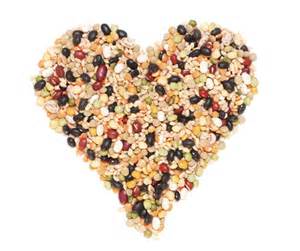 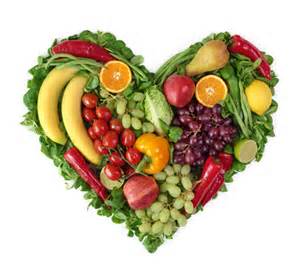 General TipsIn general, it is a good idea to switch to healthier fats. You want to eliminate lard and shortening from cooking while using healthier oils instead like olive, canola, soybean, sunflower, sesame, peanut and cottonseed. Pay special attention to measurements when using substitutions. Using too much or too little of a substitution can affect the outcome of your meal.Heart-Healthy Substitutions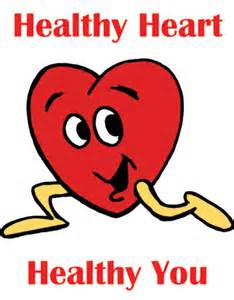 www.americanheartassociation.comIngredientSubstituteSubstituteWhy?1 egg2 egg whites2 egg whitescholesterol-free 1 cup of whole milk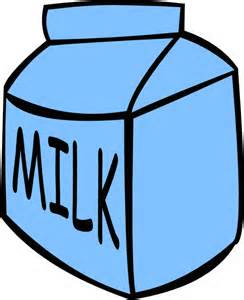 1 cup fat free or low fat milk1 cup fat free or low fat milkLess fat1 Table spoon of  butter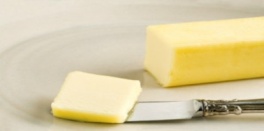 3/4 tablespoon liquid vegetable oil3/4 tablespoon liquid vegetable oilLess saturate fatLess cholesterol1 oz unsweetened chocolate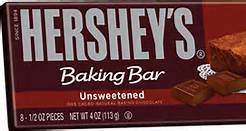 3 tablespoons unsweetened cocoa powder3 tablespoons unsweetened cocoa powderLess caloriesLess saturated fat1 cup of heavy cream1 cup evaporated skim milk1 cup evaporated skim milkLess caloriesLess unhealthy saturated fat8 ounces cream cheese8 ounces non-fat cottage cheese8 ounces non-fat cottage cheeseLess saturated fat, less calories and less sodiumGround bee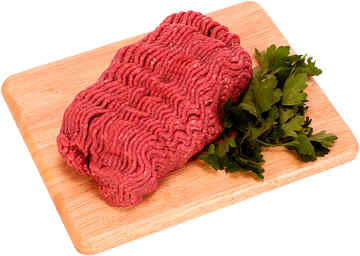 Ground Turkey Ground Turkey Less saturated fatLess caloriesPasta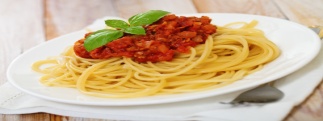 PastaSpaghetti squash  Less caloriesLess carbohydrate